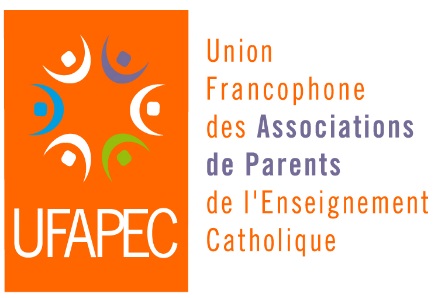 Logo de l’école
Nom de la commune, le … 20.Chers parents,Nous organisons une réunion d’information destinée aux parents le … 20.. à 19h00 à la salle ……………………… dans le but de mettre en place une association des parents dans notre école. Un représentant de l’UFAPEC (Union Francophone des Associations de Parents de l’Enseignement Catholique) vous présentera les missions, le cadre dans lequel peut se constituer une association des parents et vous pourrez lui poser toutes vos questions. Une association de parents est un lieu d’échange constructif visant divers objectifs. Elle a pour première mission de faciliter les relations entre les parents d’élèves et l’ensemble de la communauté éducative, dans l’intérêt de tous les élèves, de leur réussite et de leur épanouissement dans le respect des droits et des obligations de chacun. Elle se préoccupe de questions qui concernent les enfants de manière collective.Créer une association de parents, c’est aussi permettre aux parents de donner leur avis, de mieux comprendre l’organisation de l’école et du système scolaire, de mieux se connaître entre partenaires de l’école, d’aider matériellement l’école, d’organiser des activités sympathiques et pertinentes… au profit de tous les élèves ! Bref de créer un vrai partenariat entre les familles et l’école.Nous vous remercions d’avance pour votre participation à cette rencontre importante.(Nom de l’animatrice)                                          		(Nom de la direction)Animatrice et chargée de Missions à l’UFAPEC            		Directeur/DirectriceMme, M., …………………………………………………………………………………………………….…….. (Nom, Prénom)Parent d’un élève de ………………………………………………………………………………………… (Année, Section) participera à la réunion du ………………. 20.. ne participera pas à la réunion du ………………. 20..Talon à donner à Mme, M., …………………………………….. dans tel casier ou à envoyer à l’adresse suivante………………………………………………………………………………………………………………………………………………….